华中师范大学马克思主义学院“母校喊你回家”：致华中师范大学马克思主义学院校友的一封信（第2号公告）尊敬的校友:您好！人生最惜同窗日，白首难忘共读时。桂子山母校永远是您的家！根据学校120周年“双甲子”校庆筹备工作部署，为适应新时代学院高质量发展要求，增进学院与校友、与社会的紧密联系，促进校友与校友之间的联系，兹定于2021年10月3日晚7：00在华中师范大学电影场召开马克思主义学院校友会成立大会。为把校友会建设成为汇集校友、会商大计、汇聚力量，真正成为校友之家，诚挚邀请您回母校参加校友会成立大会。日程安排见附表（一）。为便于会务安排，请您填报返校回执单，具体见附表（二）。住宿预定在华中师范大学桂苑宾馆。学院校友会筹建办公室联系人：邵老师、丁老师、王老师,电话：13886059192；027-67865565；027-67868281。返校食宿协调人：能丽娟 15927229500；季志勇 13797074766。返校回执单请尽快反馈至电子信箱：ccnumksxyh@163.com，或传真027-67868278。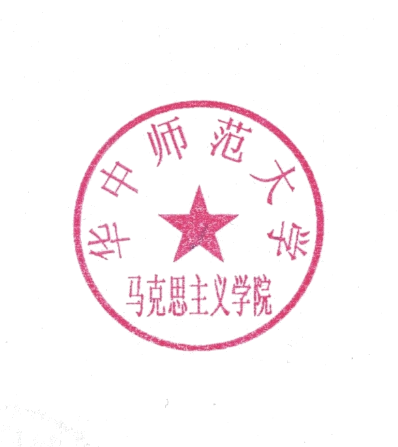                        华中师范大学马克思主义学院                           2021年9月12日华中师范大学马克思主义学院华中师范大学马克思主义学院校友会成立大会日程安排华中师范大学马克思主义学院参加华中师范大学马克思主义学院校友会成立大会返校回执单说明：1.定于2021年10月3日19：00在学校露天电影场举行马克思主义学院校友会成立大会，将以校友为中心和主角，以一幕剧的方式呈现，把成立仪式融入剧中，打造成为“思政大课堂”，热忱欢迎您参加！请于9月30日前反馈回执单至邮箱：ccnumksxyh@163.com，也可传真至027-67868278。2.严格落实疫情防控要求，为保障您自身和他人安全，敬请返校校友提供72小时内核酸检测报告和健康码进入校园，进场测体温，按指定位置就座；届时如果属于疫情重点地区校友，一律不返校，可收看网络直播，营造健康安全温馨的聚会环境，感谢您的理解与支持！日期具体时间活动项目参加对象活动地点10月3日8:30—18:30校友报到返校校友学校桂苑宾馆或所住宾馆10月3日17:30—18:30自助晚餐返校校友学校桂苑宾馆或所住宾馆10月3日19:00—21:00“带一片音符去未来”：华中师范大学马克思主义学院校友会成立大会全体校友和在校师生学校电影场10月4日9:00—11:30新时代大中小学校思想政治理论课改革创新论坛参与“厚植教育情怀， 扎根基础教育：华中师范大学马克思主义学院校友基础教育研究征文”的校友、感兴趣的大中小学校思政课教师一号教学楼1101报告厅10月4日9:30—11:30马克思主义学院校友委员会第一次全体会议校友委员会成员及嘉宾代表一号教学楼三楼学术报告厅10月4日9:30—11:30马克思主义学院校友座谈会返校校友和在校教师代表一号教学楼112、214、217会议室10月4日12:00—13:30午餐宴请返校校友学校桂苑宾馆一楼中餐厅10月4日14:30—17:00以专业和年级为 单位自行组织活动各专业各年级校友校史馆、南湖综合楼等可参观，也可校内外自由行10月4日17:30—18:30自助晚餐返校校友学校桂苑宾馆10月5日8：00—12：00离会返程离会返程离会返程姓  名性别出生年月现工作单位及职务职称联系方式原入学年份及专业学历层次返校日程日期、具体时间、计划航班或车次日期、具体时间、计划航班或车次日期、具体时间、计划航班或车次日期、具体时间、计划航班或车次日期、具体时间、计划航班或车次备注